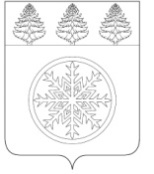 РОССИЙСКАЯ ФЕДЕРАЦИЯИРКУТСКАЯ ОБЛАСТЬАдминистрацияЗиминского городского муниципального образованияП О С Т А Н О В Л Е Н И Еот     22  августа 2014      г. Зима                 № 1499В соответствии с Федеральным законом от 02 марта 2007 года № 25-ФЗ «О муниципальной службе в Российской Федерации», Законом Иркутской области от 15 октября 2007 года № 88-ОЗ «Об отдельных вопросах муниципальной службы в Иркутской области», руководствуясь статьей 28 Устава Зиминского городского муниципального образования, П О С Т А Н О В Л Я Ю:1.	Утвердить Порядок предварительного уведомления представителя нанимателя (работодателя) о выполнении иной оплачиваемой работы муниципальными служащими администрации Зиминского городского муниципального образования (далее – администрация ЗГМО) согласно приложения.2.	Заместителю начальника управления правовой, кадровой и организационной работы – начальнику отдела кадров Сухаревой А.В.:-	обеспечить размещение настоящего постановления на официальном сайте администрации ЗГМО в сети «Интернет»;-	 ознакомить муниципальных служащих администрации ЗГМО с настоящим постановлением под роспись.3.	Контроль исполнения настоящего постановления возложить на управляющего делами администрации Потемкину С.В.И.о.мэра Зиминского городского муниципального образования                                                                            А.Н. КоноваловПОРЯДОКпредварительного уведомления представителя нанимателя (работодателя) о выполнении иной оплачиваемой работы муниципальными служащими администрации ЗГМО1.	Настоящий Порядок предварительного уведомления представителя нанимателя (работодателя) о выполнении иной оплачиваемой работы муниципальными служащими администрации ЗГМО (далее - Порядок) устанавливает процедуру предварительного уведомления муниципальными служащими администрации ЗГМО (далее - муниципальные служащие) представителя нанимателя (работодателя) о выполнении иной оплачиваемой работы, форму уведомления, а также порядок регистрации уведомлений.2.	Муниципальный служащий, вправе с предварительным письменным уведомлением представителя нанимателя (работодателя) выполнять иную оплачиваемую работу, если это не повлечет за собой конфликт интересов.3.	Муниципальный служащий, намеревающийся выполнять иную оплачиваемую работу, обязан:1)	уведомлять представителя нанимателя (работодателя) о выполнении иной оплачиваемой работы не менее чем за семь дней до начала ее выполнения;2)	осуществлять иную оплачиваемую работу, которая не должна приводить к конфликту интересов;3)	заниматься иной оплачиваемой работой только вне рабочего (служебного) времени;4)	соблюдать при выполнении иной оплачиваемой работы требования, предусмотренные статьей 14 Федерального закона от 02.03.2007 № 25-ФЗ «О муниципальной службе в Российской Федерации».4.	Уведомление представителя нанимателя (работодателя) о выполнении иной оплачиваемой работы (далее - уведомление) представляется муниципальным служащим по форме согласно приложению № 1 к настоящему Порядку.В уведомлении указываются следующие сведения об иной оплачиваемой работе:1)	сведения о работе, которую собирается осуществлять муниципальный служащий (место работы, должность, должностные обязанности);2)	дата начала выполнения соответствующей работы;3)	срок, в течение которого будет осуществляться соответствующая работа.В случае изменения вышеперечисленных сведений об иной оплачиваемой работе муниципальный служащий уведомляет представителя нанимателя (работодателя) повторно.5.	Муниципальный служащий представляет уведомление в отдел кадров управления правовой, кадровой и организационной работы администрации ЗГМО (далее - отдел кадров).6.	Отдел кадров в день поступления уведомления осуществляет его регистрацию в Журнале регистрации уведомлений об иной оплачиваемой работе, составленном по форме согласно приложению № 2 к настоящему Порядку.7.	Отдел кадров в целях информирования обеспечивает направление уведомления представителю нанимателя (работодателя) в трехдневный срок с момента поступления уведомления.8.	Копия зарегистрированного в установленном порядке уведомления с отметкой о регистрации в день регистрации выдается муниципальному служащему на руки либо направляется по почте с уведомлением о получении. На копии уведомления, подлежащего передаче муниципальному служащему, делается запись «Уведомление зарегистрировано» с указанием даты и номера регистрации уведомления, фамилии, инициалов и должности лица, зарегистрировавшего данное уведомление.9.	После информирования представителя нанимателя (работодателя) уведомление приобщается к личному делу представившего его муниципального служащего.УВЕДОМЛЕНИЕо выполнении иной оплачиваемой работыВ соответствии с частью 2 статьи 11 Федерального закона от 02.03.2007 №25-ФЗ «О муниципальной службе в Российской Федерации» уведомляю Вас о том, что я намерен (а) выполнять вне рабочего (служебного) времени иную оплачиваемую работу:наименование организации:_________________________________________________________________________________________________________________________________ ;адрес организации: ___________________________________________________________ ;занимаемая должность: ________________________________________________________ ____________________________________________________________________________ ;должностные обязанности: _____________________________________________________ _____________________________________________________________________________________________________________________________________________________________________________________________________________________________________________________________________________________________________________________________________________________________________________________________________________________________________________________________________________ .дата начала выполнения работы с «___» _______20__ г. по «___» _________20____г.Выполнение указанной работы не повлечет за собой конфликт интересов. При выполнении указанной работы обязуюсь соблюдать требования, предусмотренные статьей 14 Федерального закона от 02.03.2007 №25-ФЗ «О муниципальной службе в Российской Федерации»._________________________                                                      _________________________                       (дата)																			(подпись)ЖУРНАЛрегистрации уведомлений о выполнении иной оплачиваемой работыОб утверждении Порядка предварительного уведомления представителя нанимателя (работодателя) о выполнении иной оплачиваемой работы муниципальными служащими администрации ЗГМОПриложениек постановлению администрации ЗГМОот «22» августа 2014 г. №1499Приложение № 1к Порядку предварительного уведомленияпредставителя нанимателя (работодателя) овыполнении иной оплачиваемой работымуниципальными служащими администрации ЗГМО__________________________________________________________________________(наименование должности, инициалы, фамилия представителя нанимателя (работодателя)____________________________________________________________________________________________________________________________________________________ (наименование должности, фамилия, имя, отчество муниципального служащего)Приложение №2к Порядку предварительного уведомленияпредставителя нанимателя (работодателя) о выполнении иной оплачиваемой работымуниципальными служащими администрации ЗГМО №п/п Дата регистрации уведомления ФИО, должность работника, представившего уведомление ФИО, должность работника, принявшего уведомление Подпись работника, принявшего уведомление Подпись работника, представившего уведомление, о получении копии уведомления Дата направления уведомления представителю нанимателя (работодателя)Дата приобщения уведомления к личному делу Примечание 1 2 3 4 5 6 7 8 9 